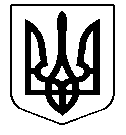 УКРАЇНАСАРАТСЬКА СЕЛИЩНА РАДАБІЛГОРОД-ДНІСТРОВСЬКОГО РАЙОНУ ОДЕСЬКОЇ ОБЛАСТІВИКОНАВЧИЙ КОМІТЕТРІШЕННЯПро внесення змін до рішення виконавчого комітету Саратської селищної ради від 21 грудня 2021 року № 7а  «Про впорядкування використання службових автомобілів та шкільних автобусів, що належать Саратській районній державній адміністрації та забезпечення їх пально-мастильними матеріалами до передачі в комунальну власність Саратської селищної територіальної громади»Керуючись статтями 26, 40 Законом України «Про місцеве самоврядування в Україні», відповідно до постанови Кабінету Міністрів України від 04.06.2003 року № 848 «Про впорядкування використання легкових автомобілів бюджетними установами та організаціями», з метою ефективного і раціонального використання шкільних автобусів та службового автотранспорту, забезпечення службової діяльності працівників виконавчого комітету селищної ради, виконавчий комітет Саратської селищної ради     ВИРІШИВ:1. Внести до рішення виконавчого комітету Саратської селищної ради від 21 грудня 2021 року № 7а  «Про впорядкування використання службових автомобілів та шкільних автобусів, що належать Саратській районній державній адміністрації та забезпечення їх пально-мастильними матеріалами до передачі в комунальну власність Саратської селищної територіальної громади» такі зміни:         1.1. Пункт 2 рішення викласти в такій редакції:        «2. Визначити відповідальним за обслуговування автотранспорту:        - Шкільного автобусу I -VAN  A07A1-10, ВН 7304 НТ,  директора Саратського ОЗЗСО І-ІІІ ступенів-гімназія - Ковшика Р.Б.;       - Шкільного автобусу АС -Р-32053-07 "МРІЯ", ВН 2142 ЕН, в.о. директора Долинського ЗЗСО І-ІІІ ступенів -  Вололовцеву Т.В;        - Шкільного автобусу АС-Р-32053-07 "МРІЯ", ВН  2144 ЕН директора Зорянського ЗЗСО І-ІІІ ступенів-ліцей -  Буюклі Т.І.;         - Автомобіля ГАЗ 32213-14, ВН 4190 АН, Автобус  "БАЗ А 079.13 ш", ВН 8112 ЕВ, завідуючого філії Мирнопільського закладу ЗСО І-ІІ ступенів-філії Саратського опорного закладу загальної середньої освіти I-III ступенів-гімназія - Панова І.А.;        - Автомобіля ГАЗ 32213-418 (біла газель), ВН 3651 ВХ, в.о. директора КЗ «Саратська ДЮСШ» - Гарбаря С.П.;        - Автомобіля вантажного ГАЗ САЗ (цистерна асенізаційна) номерний знак ВН 4395 СО, автомобіль САЗ-3507 (самоскид), номерной знак 69-26 ОДЛ, начальника КП «СВІТЛОДОЛИНСЬКИЙ СІЛЬКОМУНГОСП» -  Крівцова М.М.           - Автомобіля легкового ВАЗ (седан), реєстраційний номер ВН 7394 АР, начальника КП  «САРАТА КОМУНСЕРВІС» - Добинду С.Т.;                                                                       - Автомобіля ВАЗ 21043, 1994 року, шасі ХТА21043 OR 0461926, реєстраційний № ВН 12-93 АХ, червоного кольору, старосту Михайлівського старостинського округу  - Максименко Т.К.;        - Автомобіля ЗАЗ – DAEWOO 2004 року, червоного кольору, ВН 0114 КМ - начальника управління освіти, сім’ї, молоді та спорту селищної ради Страт Н.Г.;        - Автомобіля ГАЗ (самоскид), номерний знак 53-07 ОДП, завідуючого господарством-електрик відділу бухгалтерського обліку, звітності та фінансово-господарського забезпечення апарату селищної ради Адирова В.В.;        - Автомобіля ГАЗ 322132-14,  реєстраційний номер 81534ОК (жовта газель), начальника відділу культури і туризму селищної ради - Сухарського А.Б.».          2. Контроль за виконанням даного рішення покласти на селищного голову Райчеву В.Д.Селищний голова                                                 В.Д. Райчева23 вересня 2022 року № 431